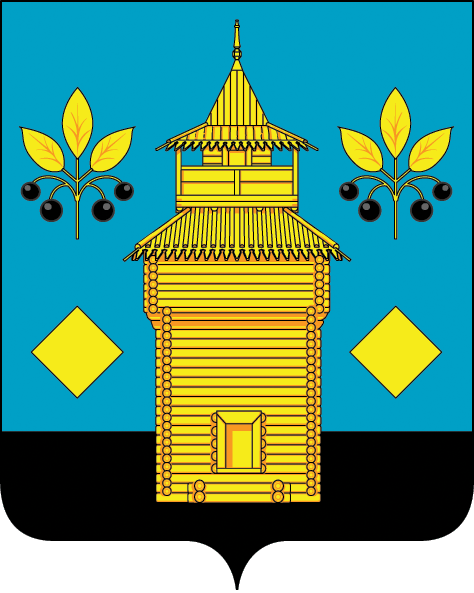 В связи с уточнением сметы расходов муниципальной программы «Сохранение и развитие культуры в Черемховском районном муниципальном образовании» на 2018-2023 годы, утверждённой постановлением администрации Черемховского районного муниципального образования от 13 ноября 2017 года № 660, руководствуясь Федеральным законом от 06 октября 2003 года № 131-ФЗ «Об общих принципах организации местного самоуправления в Российской Федерации»,  постановлением  администрации Черемховского районного муниципального образования от 31 августа 2018 года № 532-п «Об утверждении Порядка разработки, реализации и оценки эффективности муниципальных программ Черемховского районного муниципального образования», статьями 24, 50 Устава Черемховского районного муниципального образования, администрация Черемховского районного муниципального образованияПОСТАНОВЛЯЕТ:1. Внести в муниципальную программу «Сохранение и развитие культуры в Черемховском районном муниципальном образовании» на 2018-2023 годы, утверждённую постановлением администрации Черемховского районного муниципального образования от 13 ноября 2017 года № 660 (с изменениями, внесенными постановлениями от 21 февраля 2018 года № 99, от 28 апреля 2018 № 274, от 13 июля 2018 года № 445, от 07 сентября 2018 года № 548-п, от 25 октября 2018 года № 607-п, от 05 декабря 2018 года № 719-п, от 26 декабря 2018 года № 789-п, от 16 января 2019 года № 14-п, от 07 марта 2019 года № 134-п, от 03 июня 2019 года № 307-п, от 31 июля 2019 года № 402-п, от 30 сентября 2019 года № 556-п, от 06 ноября 2019 года № 650-п, от 15 ноября 2019 года № 690-п, от 26 декабря  2019 года № 810-п, от 15 января 2020 года № 13-п, от 04 февраля 2020 года № 74-п, от 10 марта 2020 года № 137 - п, от 17 марта 2020 года № 157 – п, от 27 июля 2020 года № 371 – п, от 25 сентября 2020 года № 460 – п, от 15 октября 2020 года № 524 – п, от 16 октября 2020 года № 526-п, от 28 октября 2020 года № 550-п, от 25 декабря 2020 года № 679-п, от 12 февраля 2021 года № 63-п, от 11 марта 2021 года № 131-п) следующие изменения и дополнения:1.1. строку «Объем и источники финансирования муниципальной программы» раздела 1. «Паспорт муниципальной программы «Сохранение и развитие культуры в Черемховском районном муниципальном образовании» на 2018–2023 годы изложить в следующей редакции: «»;1.2. строку «Объем и источники финансирования подпрограммы» раздела 1. «Паспорт муниципальной подпрограммы «Укрепление единого культурного пространства на территории Черемховского районного муниципального образования» на 2018-2023 изложить в следующей редакции: «»;1.3. строку «Объем и источники финансирования подпрограммы» раздела 1. «Паспорт подпрограммы «Обеспечение реализации муниципальной программы и прочие мероприятия в области культуры» на 2018 - 2023 годы приложения № 2 к Программе изложить в следующей редакции:«»;1.4. Приложение № 3 к муниципальной программе «Сохранение и развитие культуры в Черемховском районном муниципальном образовании» на 2018-2023 годы (Объем и источники финансирования муниципальной программы) изложить в редакции приложения к настоящему постановлению.2. Отделу организационной работы (Коломеец Ю.А.):2.1. внести в оригинал постановления администрации Черемховского районного муниципального образования от 13 ноября 2017 года № 660 «Об утверждении муниципальной программы «Сохранение и развитие культуры в Черемховском районном муниципальном образовании» на 2018-2023 годы информационную справку о дате внесения в него изменений настоящим постановлением;2.2. направить на опубликование настоящее постановление в газету «Моё село, край Черемховский» и разместить на официальном сайте Черемховского районного муниципального образования в информационно-телекоммуникационной сети Интернет.3. Настоящее постановление вступает в силу после его официального опубликования (обнародования).4. Контроль за исполнением настоящего постановления возложить на исполняющего обязанности заместителя мэра по социальным вопросам Е.А. Манзулу. Мэра района                                                                                              С.В. МарачПриложениек постановлению администрации Черемховскогорайонного муниципального образованияот 13.05.2021 № 239-пПРИЛОЖЕНИЕ № 3к муниципальной программе«Сохранение и развитие культуры в Черемховском районном муниципальном образовании» на 2018 – 2023 годыОбъем и источники финансирования муниципальной программыОбъём финансирования муниципальной программы составляет 298 286,42 тыс. руб. Расчеты объемов финансирования мероприятий муниципальной программы подготовлены на основании данных мониторинга цен на выполнение работ и оказание услуг в соответствии со спецификой планируемых программных мероприятий, а также на основании представленных учреждениями культуры расчетов для определения нормативных затрат на оказание услуг и на содержание имущества.РОССИЙСКАЯ ФЕДЕРАЦИЯЧеремховское районное муниципальное образованиеАДМИНИСТРАЦИЯП О С Т А Н О В Л Е Н И Е13.05.2021№ 239-пЧеремховоЧеремховоО внесении изменений в муниципальную программу «Сохранение и развитие культуры в Черемховском районном муниципальном образовании» на 2018-2023 годыОбъем и источники финансирования муниципальной программыОбщий объем финансирования – 298 286,42 тыс. руб., в том числе:1) по годам реализации:2018 год – 45 629,18 тыс. руб.;2019 год – 51 048,22 тыс. руб.;2020 год – 54 226,21 тыс. руб.;2021 год – 58 687,23 тыс. руб.;2022 год – 47 622,30 тыс. руб.;2023 год – 41 073,29 тыс. руб.По источникам финансирования:средства местного бюджета, всего -207 098,34 тыс. руб., в том числе по годам реализации:2018 год – 33 898,83 тыс. руб.;2019 год – 37 440,00 тыс. руб.;2020 год – 31 439,55 тыс. руб.;2021 год – 39 967,51 тыс. руб.;2022 год – 34 383,46 тыс. руб.;2023 год – 29 968,99 тыс. руб.средства областного бюджета, всего -88 558,69 тыс. руб., в том числе по годам реализации:2018 год – 11 139,52 тыс. руб.;2019 год – 13 000,59 тыс. руб.;2020 год – 22 563,56 тыс. руб.;2021 год – 17 511,88 тыс. руб.;2022 год – 13 238,84 тыс. руб.;2023 год – 11 104,30 тыс. руб.средства федерального бюджета, всего –2 649,40 тыс. руб., в том числе по годам реализации:2018 год – 590,83 тыс. руб.;2019 год – 607,63 тыс. руб.;2020 год – 223,10 тыс. руб.;2021 год – 1 207,84 тыс. руб.Объём и источники финансирования подпрограммыОбщий объем финансирования – 285 640,14 тыс. руб., в том числе:1) по годам реализации:2018 год – 43 926,89 тыс. руб.;2019 год – 49 302,03 тыс. руб.;2020 год – 50 200,71 тыс. руб.;2021 год – 56 664,60 тыс. руб.;2022 год – 46 038,53 тыс. руб.;2023 год – 39 507,37 тыс. руб.По источникам финансирования:1) средства местного бюджета, всего –199 364,88 тыс. руб., в том числе по годам реализации:2018 год – 32 196,54 тыс. руб.;2019 год – 36 164,68 тыс. руб.;2020 год – 30 209,25 тыс. руб.;2021 год – 38 575,70 тыс. руб.;2022 год – 33 352,44 тыс. руб.;2023 год – 28 866,27 тыс. руб.средства областного бюджета, всего –83 728,96 тыс. руб., в том числе по годам реализации:2018 год – 11 139,52 тыс. руб.;2019 год – 12 529,72 тыс. руб.;2020 год – 19 851,46 тыс. руб.;2021 год – 16 881,06 тыс. руб.;2022 год – 12 686,09 тыс. руб.;2023 год – 10 641,11 тыс. руб.;3) средства федерального бюджета, всего –2 546,30 тыс. руб., в том числе по годам реализации:2018 год – 590,83 тыс. руб.;2019 год – 607,63 тыс. руб.;2020 год – 140,00 тыс. руб.;2021 год – 1 207,84 тыс.руб.Объём и источники финансирования подпрограммыОбщий объем финансирования подпрограммы составляет – 12 646,29 тыс. руб., в том числе:По годам реализации:2018 год – 1702,29 тыс. руб.;2019 год – 1 746,19 тыс. руб.;2020 год – 4 025,49 тыс. руб.;2021 год – 2 022,63 тыс. руб.;2022 год – 1 583,77 тыс. руб.;2023 год – 1 565,91тыс. руб.По источникам финансирования:1) средства местного бюджета, всего – 7 733,46 тыс. руб., в том числе по годам реализации:2018 год – 1 702,29 тыс. руб.;2019 год – 1 275,32 тыс. руб.;2020 год – 1 230,29 тыс. руб.;2021 год – 1 391,81 тыс. руб.;2022 год – 1 031,02 тыс. руб.;2023 год – 1 102,72 тыс. руб.2) средства областного бюджета, всего – 4 829,73 тыс. руб., в том числе по годам реализации:2019 год – 470,86 тыс. руб.;2020 год – 2 712,10 тыс. руб.;2021 год – 630,82 тыс. руб.;2022 год – 552,75 тыс. руб.;2023 год – 463,20 тыс. руб.3) средства федерального бюджета, всего – 83,10 тыс. руб., в том числе по годам реализации:2020 год – 83,10 тыс. руб.№п/пНаименование основного мероприятияОтветственный исполнитель или соисполнитель, участники.Источники финансового обеспеченияОбъем финансирования муниципальной программытыс. руб.Объем финансирования муниципальной программытыс. руб.Объем финансирования муниципальной программытыс. руб.Объем финансирования муниципальной программытыс. руб.Объем финансирования муниципальной программытыс. руб.Объем финансирования муниципальной программытыс. руб.Объем финансирования муниципальной программытыс. руб.Объем финансирования муниципальной программытыс. руб.Объем финансирования муниципальной программытыс. руб.Объем финансирования муниципальной программытыс. руб.Объем финансирования муниципальной программытыс. руб.Объем финансирования муниципальной программытыс. руб.№п/пНаименование основного мероприятияОтветственный исполнитель или соисполнитель, участники.Источники финансового обеспеченияЗа весь период реализацииЗа весь период реализацииВ том числе по годамВ том числе по годамВ том числе по годамВ том числе по годамВ том числе по годамВ том числе по годамВ том числе по годамВ том числе по годамВ том числе по годамВ том числе по годам№п/пНаименование основного мероприятияОтветственный исполнитель или соисполнитель, участники.Источники финансового обеспеченияЗа весь период реализацииЗа весь период реализации2018 год2018 год2018 год2019 год2019 год2020 год2021 год2021 год2022 год2023 годМуниципальная программа «Сохранение и развитие культуры в Черемховском районном муниципальном образовании» на 2018 – 2023 годыМуниципальная программа «Сохранение и развитие культуры в Черемховском районном муниципальном образовании» на 2018 – 2023 годыМуниципальная программа «Сохранение и развитие культуры в Черемховском районном муниципальном образовании» на 2018 – 2023 годыМуниципальная программа «Сохранение и развитие культуры в Черемховском районном муниципальном образовании» на 2018 – 2023 годыМуниципальная программа «Сохранение и развитие культуры в Черемховском районном муниципальном образовании» на 2018 – 2023 годыМуниципальная программа «Сохранение и развитие культуры в Черемховском районном муниципальном образовании» на 2018 – 2023 годыМуниципальная программа «Сохранение и развитие культуры в Черемховском районном муниципальном образовании» на 2018 – 2023 годыМуниципальная программа «Сохранение и развитие культуры в Черемховском районном муниципальном образовании» на 2018 – 2023 годыМуниципальная программа «Сохранение и развитие культуры в Черемховском районном муниципальном образовании» на 2018 – 2023 годыМуниципальная программа «Сохранение и развитие культуры в Черемховском районном муниципальном образовании» на 2018 – 2023 годыМуниципальная программа «Сохранение и развитие культуры в Черемховском районном муниципальном образовании» на 2018 – 2023 годыМуниципальная программа «Сохранение и развитие культуры в Черемховском районном муниципальном образовании» на 2018 – 2023 годыМуниципальная программа «Сохранение и развитие культуры в Черемховском районном муниципальном образовании» на 2018 – 2023 годыМуниципальная программа «Сохранение и развитие культуры в Черемховском районном муниципальном образовании» на 2018 – 2023 годыМуниципальная программа «Сохранение и развитие культуры в Черемховском районном муниципальном образовании» на 2018 – 2023 годыМуниципальная программа «Сохранение и развитие культуры в Черемховском районном муниципальном образовании» на 2018 – 2023 годыВсего по муниципальной программеОтдел по культуреВсего298 286,4245 629,1845 629,1845 629,1851 048,2251 048,2251 048,2254 226,2158 687,2358 687,2347 622,3041 073,29Всего по муниципальной программеОтдел по культуреместный бюджет207 098,3433 898,8333 898,8333 898,8337 440,0037 440,0037 440,0031 439,5539 967,5139 967,5134 383,4629 968,99Всего по муниципальной программеОтдел по культуреобластной бюджет88 558,6911 139,5211 139,5211 139,5213 000,5913 000,5913 000,5922 563,5617 511,8817 511,8813 238,8411 104,30Всего по муниципальной программеОтдел по культурефедеральный бюджет2 629,40590,83590,83590,83607,63607,63607,63223,101 207,84 1 207,84 1.Подпрограмма «Укрепление единого культурного пространства на территории Черемховского районного муниципального образования» на 2018 – 2023 годыПодпрограмма «Укрепление единого культурного пространства на территории Черемховского районного муниципального образования» на 2018 – 2023 годыПодпрограмма «Укрепление единого культурного пространства на территории Черемховского районного муниципального образования» на 2018 – 2023 годыПодпрограмма «Укрепление единого культурного пространства на территории Черемховского районного муниципального образования» на 2018 – 2023 годыПодпрограмма «Укрепление единого культурного пространства на территории Черемховского районного муниципального образования» на 2018 – 2023 годыПодпрограмма «Укрепление единого культурного пространства на территории Черемховского районного муниципального образования» на 2018 – 2023 годыПодпрограмма «Укрепление единого культурного пространства на территории Черемховского районного муниципального образования» на 2018 – 2023 годыПодпрограмма «Укрепление единого культурного пространства на территории Черемховского районного муниципального образования» на 2018 – 2023 годыПодпрограмма «Укрепление единого культурного пространства на территории Черемховского районного муниципального образования» на 2018 – 2023 годыПодпрограмма «Укрепление единого культурного пространства на территории Черемховского районного муниципального образования» на 2018 – 2023 годыПодпрограмма «Укрепление единого культурного пространства на территории Черемховского районного муниципального образования» на 2018 – 2023 годыПодпрограмма «Укрепление единого культурного пространства на территории Черемховского районного муниципального образования» на 2018 – 2023 годыПодпрограмма «Укрепление единого культурного пространства на территории Черемховского районного муниципального образования» на 2018 – 2023 годыПодпрограмма «Укрепление единого культурного пространства на территории Черемховского районного муниципального образования» на 2018 – 2023 годыПодпрограмма «Укрепление единого культурного пространства на территории Черемховского районного муниципального образования» на 2018 – 2023 годы1.Всего по Подпрограмме Всего285 640,1443 926,8943 926,8943 926,8949 302,0349 302,0349 302,0350 200,7156 664,6056 664,6046 038,53 39 507,371.Всего по Подпрограмме местный бюджет199 364,8832 196,5432 196,5432 196,5436 164,6836 164,6836 164,6830 209,2538 575,7038 575,7033 352,4428 866,271.Всего по Подпрограмме областной бюджет83 728,9611 139,5211 139,5211 139,5212 529,7212 529,7212 529,7219 851,4616 881,0616 881,0612 686,0910 641,111.Всего по Подпрограмме федеральный бюджет2 546,30590,83590,83590,83607,63607,63607,63140,00 1 207,84 1 207,84 1.1.Основное мероприятие: Музейное делоМКУК «РИКМ»Всего15 516,542 318,712 318,712 318,712 562,282 562,282 562,282 801,093 150,743 150,742 344,342 339,381.1.Основное мероприятие: Музейное делоМКУК «РИКМ»местный бюджет11 227,851 772,961 772,961 772,962 004,002 004,002 004,001 932,592 211,892 211,891 594,981 711,431.1.Основное мероприятие: Музейное делоМКУК «РИКМ»областной бюджет4 288,68545,76545,76545,76558,27558,27558,27868,50938,85938,85749,35627,951.1.1.Обеспечение деятельности муниципальных учрежденийМКУК «РИКМ»Всего15 282,262 311,302 311,302 311,302 500,912 500,912 500,912 754,593 051,743 051,742 334,342 329,381.1.1.Обеспечение деятельности муниципальных учрежденийМКУК «РИКМ»местный бюджет11 163,241 765,541 765,541 765,541 991,051 991,051 991,051 923,692 196,552 196,551 584,981 701,431.1.1.Обеспечение деятельности муниципальных учрежденийМКУК «РИКМ»областной бюджет4 119,01545,76545,76545,76509,86509,86509,86830,90855,19855,19749,35627,951.1.2.Развитие экспозиционно-выставочной деятельностиМКУК «РИКМ»ВсегоБез финансированияБез финансированияБез финансированияБез финансированияБез финансированияБез финансированияБез финансированияБез финансированияБез финансированияБез финансированияБез финансированияБез финансирования1.1.3.Профессиональная подготовка и повышение квалификации кадровМКУК «РИКМ»Всего53,7853,787,417,417,419,879,876,510,0010,0010,0010,001.1.3.Профессиональная подготовка и повышение квалификации кадровМКУК «РИКМ»местный бюджет53,7853,787,417,417,419,879,876,510,0010,0010,0010,001.1.4.Реализация мероприятий перечня проектов народных инициативМКУК «РИКМ»Всего180,50180,500,000,000,0051,5051,5040,0089,000,000,000,001.1.4.Реализация мероприятий перечня проектов народных инициативМКУК «РИКМ»местный бюджет10,8310,833,093,092,40 5,34 1.1.4.Реализация мероприятий перечня проектов народных инициативМКУК «РИКМ»областной бюджет169,67169,6748,4148,4137,60 83,66 1.2.Основное мероприятие: Организация библиотечного обслуживанияМКУК «МБЧР»Всего129 896,38129 896,3820 221,0820 221,0820 221,0824 822,5324 822,5323 033,5224 935,8618 472,6518 472,6518 410,741.2.Основное мероприятие: Организация библиотечного обслуживанияМКУК «МБЧР»местный бюджет90 260,2690 260,2614 851,8214 851,8214 851,8217 819,0217 819,0213 745,2417 658,3812 658,0112 658,0113 527,791.2.Основное мероприятие: Организация библиотечного обслуживанияМКУК «МБЧР»областной бюджет38 890,6638 890,665 346,435 346,435 346,436 395,886 395,889 253,287 197,475 814,655 814,654 882,951.2.Основное мероприятие: Организация библиотечного обслуживанияМКУК «МБЧР»федеральный бюджет745,47745,4722,8322,8322,83607,63607,6335,00 80,001.2.1.Обеспечение деятельности муниципальных учрежденийМКУК «МБЧР»Всего124 657,38124 657,3819 370,6719 370,6719 370,6721 864,0321 864,0322 703,8223 982,6618 398,5518 398,5518 337,641.2.1.Обеспечение деятельности муниципальных учрежденийМКУК «МБЧР»местный бюджет89 504,1189 504,1114 771,3614 771,3614 771,3617 401,2317 401,2313 728,4417 426,1812 653,5112 653,5113 523,391.2.1.Обеспечение деятельности муниципальных учрежденийМКУК «МБЧР»областной бюджет35 153,2735 153,274 599,314 599,314 599,314 462,804 462,808 975,386 556,485 745,055 745,054 814,251.2.2.Комплектование книжных фондов муниципальных общедоступных библиотекМКУК «МБЧР»Всего523,11523,11103,20103,20103,20158,91158,9139,7074,1074,1074,1073,101.2.2.Комплектование книжных фондов муниципальных общедоступных библиотекМКУК «МБЧР»местный бюджет79,3479,3454,0054,0054,009,549,542,404,504,504,504,401.2.2.Комплектование книжных фондов муниципальных общедоступных библиотекМКУК «МБЧР»областной бюджет404,60404,6026,3726,3726,37133,04133,0437,3069,6069,6069,6068,701.2.2.Комплектование книжных фондов муниципальных общедоступных библиотекМКУК «МБЧР»федеральный бюджет39,1739,1722,8322,8322,8316,3416,341.2.3.Профессиональная подготовка и повышение квалификации кадровМКУК «МБЧР»Всего4,164,164,164,164,160,000,000,000,000,000,000,001.2.3.Профессиональная подготовка и повышение квалификации кадровМКУК «МБЧР»местный бюджет4,164,164,164,164,160,000,000,000,000,001.2.4.Реализация мероприятий перечня проектов народных инициатив МКУК «МБЧР»Всего2 659,932 659,93743,05743,05743,051 090,291 090,29240,00586,600,000,000,001.2.4.Реализация мероприятий перечня проектов народных инициатив МКУК «МБЧР»местный бюджет137,31137,3122,2922,2922,2965,4265,4214,40 35,20 1.2.4.Реализация мероприятий перечня проектов народных инициатив МКУК «МБЧР»областной бюджет2522,622522,62720,75720,75720,751 024,871 024,87225,60 551,40 1.2.5.Капитальный ремонт учреждений культурыМКУК «МБЧР»Всего454,50454,500,000,000,00262,00262,000,00192,500,000,000,001.2.5.Капитальный ремонт учреждений культурыМКУК «МБЧР»местный бюджет454,50454,50262,00262,000,00 192,501.2.6.Подключение муниципальных общедоступных библиотек в субъектах Российской Федерации к информационно-телекоммуникационной сети «Интернет» и развитие библиотечного дела с учетом задачи расширения информационных технологий и оцифровкиМКУК «МБЧР»Всего1 347,301 347,300,000,000,001 347,301 347,300,000,000,000,000,001.2.6.Подключение муниципальных общедоступных библиотек в субъектах Российской Федерации к информационно-телекоммуникационной сети «Интернет» и развитие библиотечного дела с учетом задачи расширения информационных технологий и оцифровкиМКУК «МБЧР»местный бюджет80,8480,8480,8480,841.2.6.Подключение муниципальных общедоступных библиотек в субъектах Российской Федерации к информационно-телекоммуникационной сети «Интернет» и развитие библиотечного дела с учетом задачи расширения информационных технологий и оцифровкиМКУК «МБЧР»областной бюджет745,17745,17745,17745,171.2.6.Подключение муниципальных общедоступных библиотек в субъектах Российской Федерации к информационно-телекоммуникационной сети «Интернет» и развитие библиотечного дела с учетом задачи расширения информационных технологий и оцифровкиМКУК «МБЧР»федеральный бюджет521,29521,29521,29521,291.2.7.Государственная поддержка лучших работников сельских учреждений культурыМКУК «МБЧР»Всего250,00250,00100,00100,0050,00100,001.2.7.Государственная поддержка лучших работников сельских учреждений культурыМКУК «МБЧР»областной бюджет65,0065,00303015,0020,001.2.7.Государственная поддержка лучших работников сельских учреждений культурыМКУК «МБЧР»федеральный бюджет185,00185,00707035,0080,001.3.Основное мероприятие: Развитие культурно – досуговой деятельности МКУК «МКЦ АЧРМО»Всего78 617,1478 617,1412 680,4912 680,4912 680,4911 707,8711 707,8714 555,6218 226,7310 740,8110 740,8110 705,621.3.Основное мероприятие: Развитие культурно – досуговой деятельности МКУК «МКЦ АЧРМО»местный бюджет54 182,9454 182,949 346,199 346,199 346,199 234,259 234,258 919,5911 510,857 327,097 327,097 844,981.3.Основное мероприятие: Развитие культурно – досуговой деятельности МКУК «МКЦ АЧРМО»областной бюджет22 633,3622 633,362 766,302 766,302 766,302 473,622 473,625 531,035588,043 413,723 413,722 860,641.3.Основное мероприятие: Развитие культурно – досуговой деятельности МКУК «МКЦ АЧРМО»федеральный бюджет1 800,841 800,84568,00568,00568,00105,00 1 127,84 1.3.1.Обеспечение деятельности муниципальных учрежденийМКУК «МКЦ АЧРМО»Всего67 676,7267 676,7210 187,1810 187,1810 187,1810 704,3710 704,3711 943,0413 859,7010 508,8110 508,8110 473,621.3.1.Обеспечение деятельности муниципальных учрежденийМКУК «МКЦ АЧРМО»местный бюджет49 317,5549 317,558 109,098 109,098 109,098 401,368 401,368 135,219 963,827 095,097 095,097 612,981.3.1.Обеспечение деятельности муниципальных учрежденийМКУК «МКЦ АЧРМО»областной бюджет18 359,1718 359,172 078,092 078,092 078,092 303,012 303,013 807,833 895,883 413,723 413,722 860,641.3.2.Повышение объема, качества и доступности культурно-досуговых мероприятий, сохранение традиций и развитие культурного туризма МКУК «МКЦ АЧРМО»Всего4 383,964 383,961 083,751 083,751 083,75822,00822,00677,181 357,03222,00222,00222,001.3.2.Повышение объема, качества и доступности культурно-досуговых мероприятий, сохранение традиций и развитие культурного туризма МКУК «МКЦ АЧРМО»местный бюджет4 383,964 383,961 083,751 083,751 083,75822,00822,00677,181 357,03222,00222,00222,001.3.3.Профессиональная подготовка и повышение квалификации кадровМКУК «МКЦ АЧРМО»Всего30,0030,000,000,000,000,000,000,0010,0010,0010,0010,001.3.3.Профессиональная подготовка и повышение квалификации кадровМКУК «МКЦ АЧРМО»местный бюджет30,0030,000,0010,0010,0010,0010,001.3.4.Реализация мероприятий перечня проектов народных инициатив МКУК «МКЦ АЧРМО»Всего1 072,301 072,30484,09484,09484,09181,50181,50406,710,000,000,000,001.3.4.Реализация мероприятий перечня проектов народных инициатив МКУК «МКЦ АЧРМО»местный бюджет49,8249,8214,5214,5214,5210,8910,89   24,41 1.3.4.Реализация мероприятий перечня проектов народных инициатив МКУК «МКЦ АЧРМО»областной бюджет1 022,481 022,48469,57469,57469,57170,61170,61382,301.3.5.Обеспечение развития и укрепления материально – технической базы Домов культуры в населенных пунктах с числом жителей до 50 тыс. чел.МКУК «МКЦ АЧРМО»Всего3 925,463 925,46925,46925,46925,460,000,000,003 000,000,000,000,001.3.5.Обеспечение развития и укрепления материально – технической базы Домов культуры в населенных пунктах с числом жителей до 50 тыс. чел.МКУК «МКЦ АЧРМО»местный бюджет318,82318,82138,82138,82138,82180,00 1.3.5.Обеспечение развития и укрепления материально – технической базы Домов культуры в населенных пунктах с числом жителей до 50 тыс. чел.МКУК «МКЦ АЧРМО»областной бюджет1 910,801 910,80218,64218,64218,64  1 692,16 1.3.5.Обеспечение развития и укрепления материально – технической базы Домов культуры в населенных пунктах с числом жителей до 50 тыс. чел.МКУК «МКЦ АЧРМО»федеральный бюджет1 695,841 695,84568,00568,00568,001 127,84 1.3.6.Субсидия на развитие домов культурыМКУК «МКЦ АЧРМО»Всего1 378,901 378,900,000,000,000,000,001 378,700,000,000,000,001.3.6.Субсидия на развитие домов культурыМКУК «МКЦ АЧРМО»местный бюджет82,8082,8082,801.3.6.Субсидия на развитие домов культурыМКУК «МКЦ АЧРМО»областной бюджет1 295,901 295,901 295,901.3.7.Государственная поддержка лучших сельских учреждений культурыМКУК «МКЦ АЧРМО»Всего100,00100,00100,001.3.7.Государственная поддержка лучших сельских учреждений культурыМКУК «МКЦ АЧРМО»областной бюджет30,0030,0030,001.3.7.Государственная поддержка лучших сельских учреждений культурыМКУК «МКЦ АЧРМО»Федеральный бюджет70,0070,0070,001.3.8.Государственная поддержка лучших работников сельских учреждений культурыМКУК «МКЦ АЧРМО»Всего50,0050,0050,001.3.8.Государственная поддержка лучших работников сельских учреждений культурыМКУК «МКЦ АЧРМО»областной бюджет15,0015,0015,001.3.8.Государственная поддержка лучших работников сельских учреждений культурыМКУК «МКЦ АЧРМО»Федеральный бюджет35,0035,0035,001.4.Основное мероприятие: Организация дополнительного образования детей в области искусств МКУ ДО «ДШИ»Всего61 610,0961 610,098 706,618 706,618 706,6110 209,3510 209,359 810,4810 351,2814 480,7314 480,738 051,631.4.Основное мероприятие: Организация дополнительного образования детей в области искусств МКУ ДО «ДШИ»местный бюджет43 693,8243 693,826 225,586 225,586 225,587 107,417 107,415 611,837 194,5811 772,3611 772,365 782,071.4.Основное мероприятие: Организация дополнительного образования детей в области искусств МКУ ДО «ДШИ»областной бюджет17 916,2617 916,262 481,032 481,032 481,033 101,943 101,944 198,653 156,702 708,372 708,372 269,571.4.1.Обеспечение деятельности муниципальных учрежденийМКУ ДО «ДШИ»Всего52 972,2952 972,298 192,218 192,218 192,218 709,958 709,959 619,4810 260,288 159,738 159,738 030,631.4.1.Обеспечение деятельности муниципальных учрежденийМКУ ДО «ДШИ»местный бюджет37 162,5137 162,516 196,186 196,186 196,187 003,917 003,915 580,627 169,385 451,365 451,365 761,071.4.1.Обеспечение деятельности муниципальных учрежденийМКУ ДО «ДШИ»областной бюджет15 809,7715 809,771 996,031 996,031 996,031 706,041 706,044 038,863 090,902 708,372 708,372 269,571.4.2.Поддержка одаренных детей и талантливой молодежиМКУ ДО «ДШИ»Всего112,80112,8014,4014,4014,4014,4014,4021,0021,0021,0021,0021,001.4.2.Поддержка одаренных детей и талантливой молодежиМКУ ДО «ДШИ»местный бюджет112,80112,8014,4014,4014,4014,4014,4021,0021,0021,0021,0021,001.4.3.Профессиональная подготовка и повышение квалификации кадровМКУ ДО «ДШИ»Всего0,000,000,000,000,000,000,000,000000,000,000,001.4.3.Профессиональная подготовка и повышение квалификации кадровМКУ ДО «ДШИ»местный бюджет0,000,000,000,000,000,000,001.4.4.Реализация мероприятий перечня проектов народных инициатив МКУ ДО «ДШИ»Всего2 225,002 225,00500,00500,00500,001 485,001 485,00170,0070,000,000,000,001.4.4.Реализация мероприятий перечня проектов народных инициатив МКУ ДО «ДШИ»местный бюджет118,50118,5015,0015,0015,0089,1089,1010,204,200,00,0,00,0,001.4.4.Реализация мероприятий перечня проектов народных инициатив МКУ ДО «ДШИ»областной бюджет2 106,502 106,50485,00485,00485,001 395,901 395,90159,8065,800,000,000,001.4.5.Приобретение муз. инструментов, оборудования и материалов МКУ ДО «ДШИ»Всего300,00300,000,000,000,000000000,000,00300,00300,000,001.4.5.Приобретение муз. инструментов, оборудования и материалов МКУ ДО «ДШИ»местный бюджет300,00300,000,000,000,000,000,000,000,00300,00300,000,001.4.5.Приобретение муз. инструментов, оборудования и материалов МКУ ДО «ДШИ»областной бюджет0,000,000,000,000,000,000,000,000,000,000,000,001.4.6.Осуществление мероприятий по капитальному ремонту объектов муниципальной собственности в сфере культуры МКУ ДО «ДШИ»Всего 6 000,006 000,000,000,006 000,006 000,000,001.4.6.Осуществление мероприятий по капитальному ремонту объектов муниципальной собственности в сфере культуры МКУ ДО «ДШИ»Местный бюджет 6 000,006 000,006 000,006 000,001.4.6.Осуществление мероприятий по капитальному ремонту объектов муниципальной собственности в сфере культуры МКУ ДО «ДШИ»Областной бюджет 0,000,002.Подпрограмма «Обеспечение реализации муниципальной программы и прочие мероприятия в области культуры» на 2018 - 2023 годыПодпрограмма «Обеспечение реализации муниципальной программы и прочие мероприятия в области культуры» на 2018 - 2023 годыПодпрограмма «Обеспечение реализации муниципальной программы и прочие мероприятия в области культуры» на 2018 - 2023 годыПодпрограмма «Обеспечение реализации муниципальной программы и прочие мероприятия в области культуры» на 2018 - 2023 годыПодпрограмма «Обеспечение реализации муниципальной программы и прочие мероприятия в области культуры» на 2018 - 2023 годыПодпрограмма «Обеспечение реализации муниципальной программы и прочие мероприятия в области культуры» на 2018 - 2023 годыПодпрограмма «Обеспечение реализации муниципальной программы и прочие мероприятия в области культуры» на 2018 - 2023 годыПодпрограмма «Обеспечение реализации муниципальной программы и прочие мероприятия в области культуры» на 2018 - 2023 годыПодпрограмма «Обеспечение реализации муниципальной программы и прочие мероприятия в области культуры» на 2018 - 2023 годыПодпрограмма «Обеспечение реализации муниципальной программы и прочие мероприятия в области культуры» на 2018 - 2023 годыПодпрограмма «Обеспечение реализации муниципальной программы и прочие мероприятия в области культуры» на 2018 - 2023 годыПодпрограмма «Обеспечение реализации муниципальной программы и прочие мероприятия в области культуры» на 2018 - 2023 годыПодпрограмма «Обеспечение реализации муниципальной программы и прочие мероприятия в области культуры» на 2018 - 2023 годыПодпрограмма «Обеспечение реализации муниципальной программы и прочие мероприятия в области культуры» на 2018 - 2023 годыПодпрограмма «Обеспечение реализации муниципальной программы и прочие мероприятия в области культуры» на 2018 - 2023 годы2.Всего по ПодпрограммеВсего12 646,2912 646,2912 646,291 702,291 702,291 702,291 746,194 025,49 2 022,632 022,631 583,771 565,912.Всего по Подпрограммеместный бюджет7 733,467 733,467 733,461 702,291 702,291 702,291 275,321 230,291 391,811 391,811 031,021 102,722.Всего по Подпрограммеобластной бюджет4 829,734 829,734 829,73470,862712,10630,82630,82552,75463,202.Всего по ПодпрограммеФедеральный бюджет83,1083,1083,1083,102.1.Основное мероприятие: Муниципальное управление в сфере культурыОтдел по культуреВсего10 534,3710 534,3710 534,371 702,291 702,291 702,291 746,191 913,582 022,632 022,631 583,771 565,912.1.Основное мероприятие: Муниципальное управление в сфере культурыОтдел по культуреместный бюджет7 726,747 726,747 726,741 702,291 702,291 702,291 275,321 223,581 391,811 391,811 031,021 102,722.1.Основное мероприятие: Муниципальное управление в сфере культурыОтдел по культуреобластной бюджет2 807,632 807,632 807,63470,86 690,00630,82630,82552,75463,202.1.1.Обеспечение деятельности отдела культурыОтдел по культуреВсего10 534,3710 534,3710 534,371 702,291 702,291 702,291 746,19 1 913,582 022,632 022,631 583,771 565,912.1.1.Обеспечение деятельности отдела культурыОтдел по культуреместный бюджет7 726,747 726,747 726,741 702,291 702,291 702,291 275,321 223,581 391,811 391,811 031,021 102,722.1.1.Обеспечение деятельности отдела культурыОтдел по культуреобластной бюджет2 807,632 807,632 807,63470,86690,00630,82630,82552,75463,202.2.Основное мероприятие:Восстановление (ремонт, реставрация, благоустройство) воинских захоронений на территории Иркутской областиАдминистрация ЧРМОВсего111,92111,92111,920,000,000,000,00111,920,000,000,000,002.2.Основное мероприятие:Восстановление (ремонт, реставрация, благоустройство) воинских захоронений на территории Иркутской областиАдминистрация ЧРМОместный бюджет6,726,726,726,722.2.Основное мероприятие:Восстановление (ремонт, реставрация, благоустройство) воинских захоронений на территории Иркутской областиАдминистрация ЧРМОобластной бюджет22,1022,1022,1022,102.2.Основное мероприятие:Восстановление (ремонт, реставрация, благоустройство) воинских захоронений на территории Иркутской областиАдминистрация ЧРМОфедеральный бюджет83,1083,1083,1083,102.2.1.Расходные обязательства муниципальных образований Иркутской области на восстановление (ремонт, реставрация, благоустройство) воинских захоронений на территории Иркутской областиАдминистрация ЧРМОВсего 111,92111,92111,920,000,000,000,00111,920,000,000,000,002.2.1.Расходные обязательства муниципальных образований Иркутской области на восстановление (ремонт, реставрация, благоустройство) воинских захоронений на территории Иркутской областиАдминистрация ЧРМОместный бюджет6,726,726,726,722.2.1.Расходные обязательства муниципальных образований Иркутской области на восстановление (ремонт, реставрация, благоустройство) воинских захоронений на территории Иркутской областиАдминистрация ЧРМОобластной бюджет22,1022,1022,1022,102.2.1.Расходные обязательства муниципальных образований Иркутской области на восстановление (ремонт, реставрация, благоустройство) воинских захоронений на территории Иркутской областиАдминистрация ЧРМОфедеральный бюджет83,1083,1083,1083,102.3.Основное мероприятие:Предоставление межбюджетных трансфертов в сфере культурыОтдел по культуреВсего 2000,002000,002000,000,000,000,000,002000,000,000,000,000,002.3.Основное мероприятие:Предоставление межбюджетных трансфертов в сфере культурыОтдел по культуреместный бюджет2.3.Основное мероприятие:Предоставление межбюджетных трансфертов в сфере культурыОтдел по культуреобластной бюджет2000,002000,002000,002000,003.3.1.Восстановление мемориальных сооружений и объектов, увековечивающих память погибших при защите ОтечестваОтдел по культуреВсего 2000,002000,002000,000,000,000,000,002000,000,000,000,000,003.3.1.Восстановление мемориальных сооружений и объектов, увековечивающих память погибших при защите ОтечестваОтдел по культуреместный бюджет3.3.1.Восстановление мемориальных сооружений и объектов, увековечивающих память погибших при защите ОтечестваОтдел по культуреобластной бюджет2000,002000,002000,002000,00